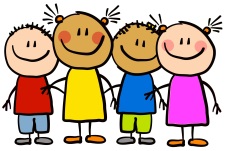 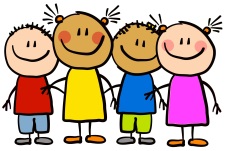 This WeekThis week we have been focusing on our numbers. The children have been looking at sequencing numbers in order and finding missing numbers. They have tried very hard on this! We have enjoyed dressing up for world book day this week. It was so lovely to see the children dressed up and looking so excited to show us their fantastic costumes! We have learnt the sounds ‘ch’ and ‘sh’ in Miss Terry’s phonics and Mrs Bailey and Miss Hosford’s group have learnt the sounds ‘a’ and ‘s’.Class 5 attendance-86%This WeekThis week we have been focusing on our numbers. The children have been looking at sequencing numbers in order and finding missing numbers. They have tried very hard on this! We have enjoyed dressing up for world book day this week. It was so lovely to see the children dressed up and looking so excited to show us their fantastic costumes! We have learnt the sounds ‘ch’ and ‘sh’ in Miss Terry’s phonics and Mrs Bailey and Miss Hosford’s group have learnt the sounds ‘a’ and ‘s’.Class 5 attendance-86%Next week… Next week we will be starting to focus on our mark making. We will be discussing the signs of Spring and drawing a lovely Spring picture using wax crayons. Phonics Miss Terry- ‘qu’ and ‘x’ Mrs Bailey/Miss Hosford- ‘d’ and ‘t’Stars of the weekThis week Miss Terry, Mrs Bailey and Miss Hosford have chosen…Ava H-For trying so hard in her number ninjas.Zachary-For always having a smile on his face. Well done! To all of our super stars! We are so proud of you! HomeworkHomework will be given out to children attending nursery at the beginning of the week on Wednesday’s. Children attending nursery full time or at the end of the week will receive their homework on Friday. This homework should be completed and returned to your child’s class teacher by the date stated on the sheet. Homework can be returned by uploading photographs to Tapestry or a physical copy can be handed in too.HomeworkHomework will be given out to children attending nursery at the beginning of the week on Wednesday’s. Children attending nursery full time or at the end of the week will receive their homework on Friday. This homework should be completed and returned to your child’s class teacher by the date stated on the sheet. Homework can be returned by uploading photographs to Tapestry or a physical copy can be handed in too.Reminders Please remember to hand over or make a member of staff aware if there are any letters/forms in your childs bag that needs handing in. Children’s book changing day is Wednesday. Please ensure your child returns the previous book on this day so they can change it. Reminders Please remember to hand over or make a member of staff aware if there are any letters/forms in your childs bag that needs handing in. Children’s book changing day is Wednesday. Please ensure your child returns the previous book on this day so they can change it. 